ΟΔΗΓΙΕΣ ΔΗΛΩΣΗΣ ΜΑΘΗΜΑΤΩΝ ΕΞΑΜΗΝΟΥ ΣΤΟ progress.upatras.grΓΙΑ ΤΟΥΣ ΠΡΩΤΟΕΤΕΙΣ ΦΟΙΤΗΤΕΣΗ δήλωση μαθημάτων κάθε εξαμήνου γίνεται από κάθε φοιτητή εντός ολίγων εβδομάδων από την έναρξη των μαθημάτων του εξαμήνου, εντός χρονικού διαστήματος που ορίζεται με ανακοίνωση στον ιστότοπο («Ανακοινώσεις») του Τμήματος.Για τη δήλωση μαθημάτων 1ου εξαμήνου θα πρέπει να ακολουθήσετε τα παρακάτω βήματα:Είσοδος στο progress.upatras.grΜελέτη του «Εγχειριδίου Χρήσης»Επιλογή του πεδίου «Δήλωση Μαθημάτων» (βλ. παρακάτω εικόνα)Στο «Προπτυχιακό ΠΣ (πρόγραμμα σπουδών) Πολιτικών Μηχανικών» θα πρέπει να γίνει επιλογή του προγράμματος «Προπτυχιακό ΠΣ Πολ. Μηχ. (2014-)» (γνωστό και ως Π3)Τα υπόλοιπα είναι προφανή («τσεκάρετε» τα «κουτάκια» των μαθημάτων, αποθηκεύετε κλπ)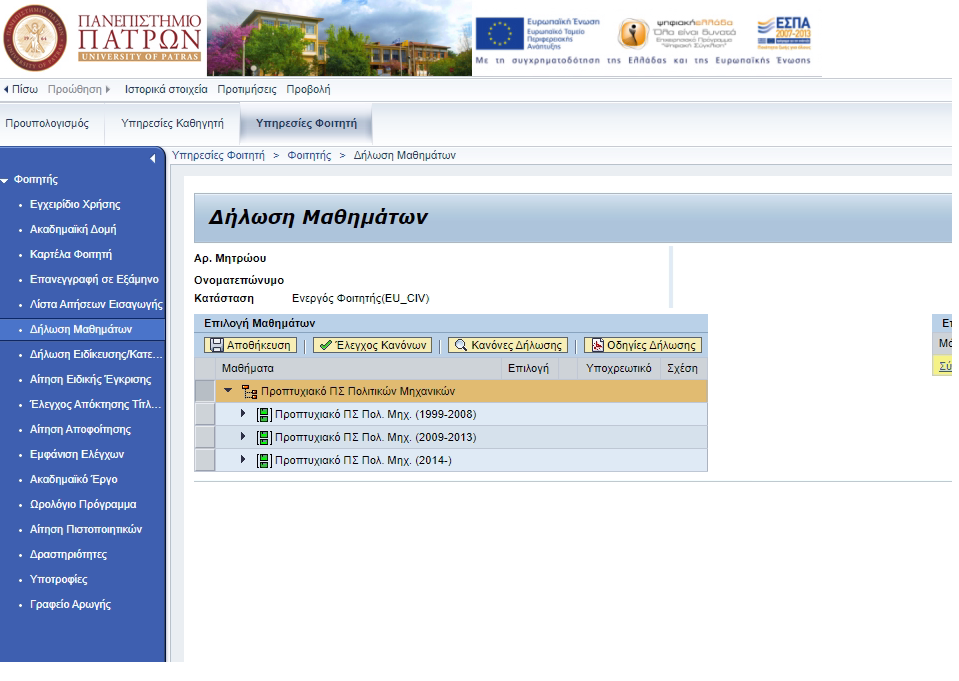 